Barnard Castle School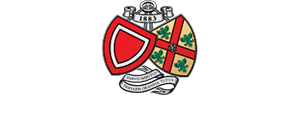  Lent Term Dinner Week 2MondayTuesdayWednesdayThursdayFridaySaturdaySundayHuntersChickenTuesdayThemeNightChicken TikkaBurgersSteak PiePizzaBuffetCreamy Salmon & Pea PastaRoast Beef & Yorkshire PuddingsSpicy Beef PastaTuesdayThemeNightThai FishcakesChicken RisottoPizzaBuffetPork Loin with Apple & Smoked CheeseRoast Chicken SupremeVegan Hunters ChickenTuesdayThemeNightSpicy Bean BurgersVegan RisottoVegan PizzaCreamy Vegetable PastaRed Cabbage & Cheese RouladeSea Salt & Pepper Roasted New PotatoesPeas & SweetcornTuesdayThemeNightIndian Spiced RiceCurried Spinach PotatoesParmentier PotatoesRoasted Root VegetablesPotato PuffsFresh Mixed Salad Boiled New Potatoes Mixed VegetablesRoasted PotatoesSweet Potato & Carrot Puree Salad BarTuesdayThemeNightSalad BarSalad BarSalad BarSalad BarCornetto’sTuesdayThemeNightHomemade Cherry MuffinsChocolate BrownieIce Cream BarCustard TartsFruit Crumble of the Day